Alliston & District Sportsmen’s Club (ADSC) 9TH Annual Shooting Match raises $12,605 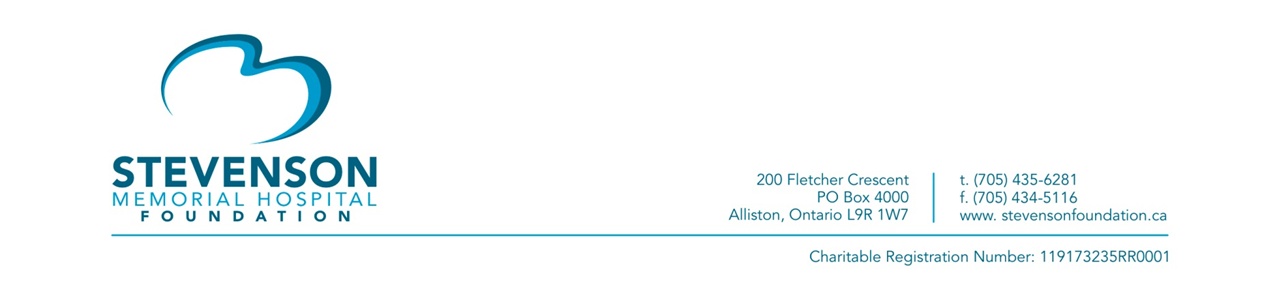 for the Stevenson Memorial Hospital Foundation New Tecumseth, Ontario – On Thursday, September 20th the Alliston & District Sportsmen’s Club (ADSC) presented a cheque to the Stevenson Memorial Hospital Foundation from their 9th Annual Shooting Match.  A record $12,605.00 was raised and will go towards the implementation of the new Health Information System (HIS) at Stevenson Memorial Hospital (SMH).Each August, the four-day match attracts competitors from across Ontario who demonstrate their skills and raise funds for our local hospital. Since 2010, they have raised $35,000 for SMH.  Allman Vieira, the event organizer and instructor with ADSC was personally touched by the care he received at SMH and made a commitment to help where he could.  He says “My family and I have used the hospital emergency services on many occasions. Very professional and dedicated individuals afforded us care and attention beyond our expectations.”  Tanya Wall, Executive Director of the Stevenson Memorial Hospital Foundation says, “This is an excellent example of our community working together and it is inspiring.   Allman and ADSC’s commitment over the past nine years has been outstanding.  Year after year, they put on a world class event which helps SMH achieve its vision of Setting a New Standard of Community Hospital Care.  Together, we are on the journey to Transform Stevenson.  We are deeply grateful.”  Stevenson Memorial Hospital has formed a partnership with Markham Stouffville Hospital and Southlake Regional Health Centre to implement the new HIS at all three hospital sites. The first of its kind in Ontario, the partnership, referred to as the Shared Health Information Network Exchange (SHINE) allows Stevenson to participate in the creation of a sophisticated electronic records system that would otherwise be unattainable.The need to implement a new HIS in our hospital is vitally necessary because our old electronic health system will soon become decommissioned and further updates are no longer being supported by the manufacturer.This transformative technology has a $5 Million implementation cost and is scheduled to go live at Stevenson on December 1, 2018. Bringing HIS to our hospital will transform the way that Stevenson delivers patient care, giving medical professionals improved access to patient medical data in real time, while supporting faster diagnosis and treatment.  For more information on the Transforming Stevenson Campaign and how you can participate, please visit www.transformingstevenson.ca.-30-For more information: Amelda FitzPatrickCommunity & Corporate Giving Officer
Stevenson Memorial Hospital Foundation
afitzpatrick@smhosp.on.ca
705-435-6281 Ext. 1262
Stevenson Memorial Hospital Foundation is dedicated to raising funds in support of Stevenson Memorial Hospital, consistent with donor interests and enabling the Hospital to deliver excellent health care to our community.